ПЛАНнормотворческой  деятельности  администрации  Новокраснянского                             муниципального образования  на I полугодие 2022 года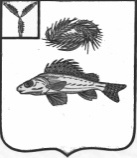 АДМИНИСТРАЦИЯ
НОВОКРАСНЯНСКОГО МУНИЦИПАЛЬНОГО ОБРАЗОВАНИЯ                                                                          ЕРШОВСКОГО МУНИЦИПАЛЬНОГОРАЙОНА                                                            САРАТОВСКОЙ ОБЛАСТИ  ПОСТАНОВЛЕНИЕ      от  17.12.2021года                                                                      № 40«Об утверждении плана нормотворческой деятельностиадминистрации Новокраснянского муниципального образования         Ершовского муниципального района Саратовской областина I полугодие 2022 года»     В соответствии с Федеральным законом Российской Федерации от 06.10.2003   № 131-ФЗ «Об общих принципах организации местного самоуправления в Российской Федерации». В целях организации нормотворческой деятельности администрации Новокраснянского муниципального образования администрация Новокраснянского муниципального образованияпостановляет:     1. Утвердить План  правотворческой деятельности администрации Новокраснянского  муниципального образования  Ершовского МР на I полугодие 2022 года, согласно приложения к настоящему постановлению.     2. Настоящее постановление подлежит размещению на официальном сайте администрации Ершовского муниципального района в сети «Интернет».     3. Настоящее постановление вступает в силу со дня его принятия.Глава Новокраснянского муниципального образования                                          Е.Ю. Кузнецова Утвержденпостановлением администрации                                                                                                Новокраснянского МО ЕМРот   17.12.2021 года № 40(Приложение)№п/пНаименование  планируемых мероприятийСрок исполненияОтветственные за подготовку проектов нормативно-правовых актов12341.Работа по протестам и представлениям прокуратуры Ершовского   района Саратовской областив течение первого полугодия 2022г.Глава муниципального образования,                     специалисты  администрации2.Приведение муниципальных правовых актов в соответствие с изменениями действующего законодательствав течение первого полугодия 2022г.Глава муниципального образования,                       специалисты                       администрации3.Разработка и принятие муниципальных правовых актов во исполнение Постановления Правительства Российской Федерации от 27.10.2021 года  № 1844.Январь 2022Специалисты            администрации